Date: 06 Feb. 2012REPORT OF THE WRC-12 AGENDA ITEM COORDINATOR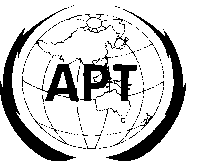 ASIA-PACIFIC TELECOMMUNITYAPT Coordination Meetings During RA-12 and WRC-12APT Coordination Meetings During RA-12 and WRC-12Agenda Item No.: 1.17	to consider results of sharing studies between the mobile service and other services in the band 790-862 MHz in Regions 1 and 3, in accordance with Resolution 749 (WRC-07), to ensure the adequate protection of services to which this frequency band is allocated, and take appropriate actionName of the Coordinator (with Email): Kyung-Mee KIM (kmkim@kcc.go.kr)Issues: Regulatory measures for coordination between the mobile service in Region 3 and other services in Region 1Issue A: between MS in non-GE06 countries and BS in GE06 countriesIssue B: between MS in Region 3 countries and ARNS in Region 1 countriesIssue C: between MS in Region 3 countries and FS in Region 1 countriesAPT Proposals: NOC to the Radio Regulations for all issues except the modification to the title of Resolution 749 to exclude Region 3 countries but IranStatus of the APT Proposals: WG 5C concluded not to have any regulatory measures between Region 1/GE06 countries and Region 3/non-GE06 countries  except the modification to Resolution 749 subject to retaining Resolution 224. Resolution 749 is under discussion with two issues: linkage with resolves 4 of Resolution 224 and cumulative effects from MS to BS.Issues to be discussed at the Coordination Meeting:  With the modification to Resolution 749, this Resolution applies to only Region 1 countries and Iran, however it is noted that further recognizing b), g) and i) of Resolution 749 still address Region 3 countries. I requested consultation with twelve Members among nineteen APT Members joined ACP and received five replies expressed no concerns. Therefore I would not raise this issue and it is encouraged to express their views directly at the WG 5C or higher level meeting if any Members who have the difficulty with those texts.Comments/Remarks by the Coordinator: Resolution 224 (RevWRC-07) addresses that administrations planning to implement IMT in the bands mentioned in resolves 2 shall effect coordination with all neighbouring administrations prior to implementation.